		Accord		Concernant l’adoption de Règlements techniques harmonisés de l’ONU applicables aux véhicules à roues et aux équipements et pièces susceptibles d’être montés ou utilisés sur les véhicules à roues et les conditions de reconnaissance réciproque des homologations délivrées conformément à ces Règlements*(Révision 3, comprenant les amendements entrés en vigueur le 14 septembre 2017)_______________		Additif 106 − Règlement ONU no 107		Révision 7 − Amendement 5Complément 4 à la série 07 d’amendements − Date d’entrée en vigueur : 25 septembre 2020		Prescriptions uniformes relatives à l’homologation des véhicules des catégories M2 et M3 en ce qui concerne leurs caractéristiques générales de constructionLe présent document est communiqué uniquement à titre d’information. Le texte authentique, juridiquement contraignant, est celui du document ECE/TRANS/WP.29/2020/13.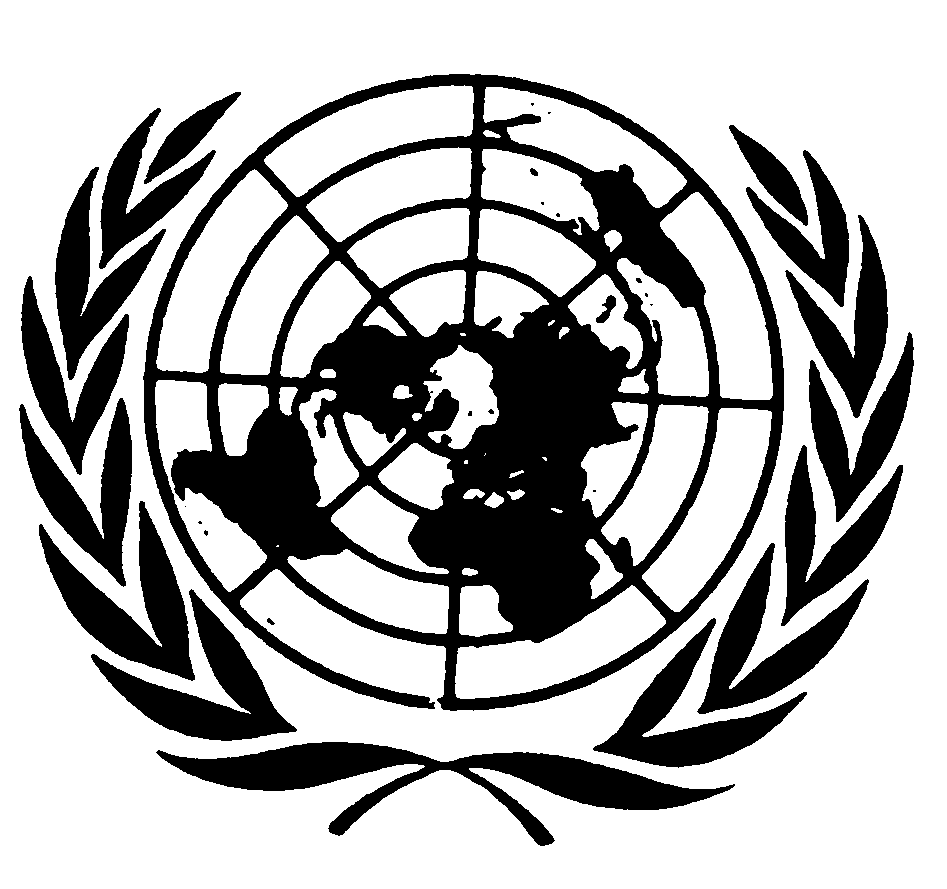 Annexe 3Paragraphe 7.6.2.8, lire :« 7.6.2.8	Pour les véhicules des classes I, II et III, les trappes d’évacuation doivent être disposées comme suit :a)	S’il n’y en a qu’une, elle doit être située dans le tiers médian du compartiment voyageurs ;b)	S’il y en a deux, elles doivent être séparées par une distance d’au moins 2 m mesurée entre les bords les plus proches des ouvertures parallèlement à l’axe longitudinal du véhicule. ».Ajouter un nouveau paragraphe 7.6.2.9, libellé comme suit :« 7.6.2.9	Pour les véhicules des classes A et B, les trappes d’évacuation doivent être disposées comme suit :a)	S’il n’y en a qu’une, elle doit être située dans le tiers médian du compartiment voyageurs. Dans le cas des véhicules dont le compartiment voyageurs est très court, la trappe peut être placée dans la partie médiane de ce compartiment ; cette partie médiane doit être répartie en deux moitiés égales, dans le sens de la longueur, de part et d’autre de l’axe transversal du compartiment, et sa longueur ne doit pas excéder 1,6 m, comme le montre la figure 31 de l’annexe 4 ;b)	S’il y en a deux, elles doivent être séparées par une distance d’au moins 2 m mesurée entre les bords les plus proches des ouvertures parallèlement à l’axe longitudinal du véhicule. ».Annexe 4, après la figure 30, ajouter une nouvelle figure 31, libellée comme suit :« Figure 31
Emplacement de la trappe d’évacuation autorisé pour les compartiments voyageurs très courts dont la partie médiane a une longueur inférieure à 1 600 mm(Voir par. 7.6.2.9 de l’annexe 3)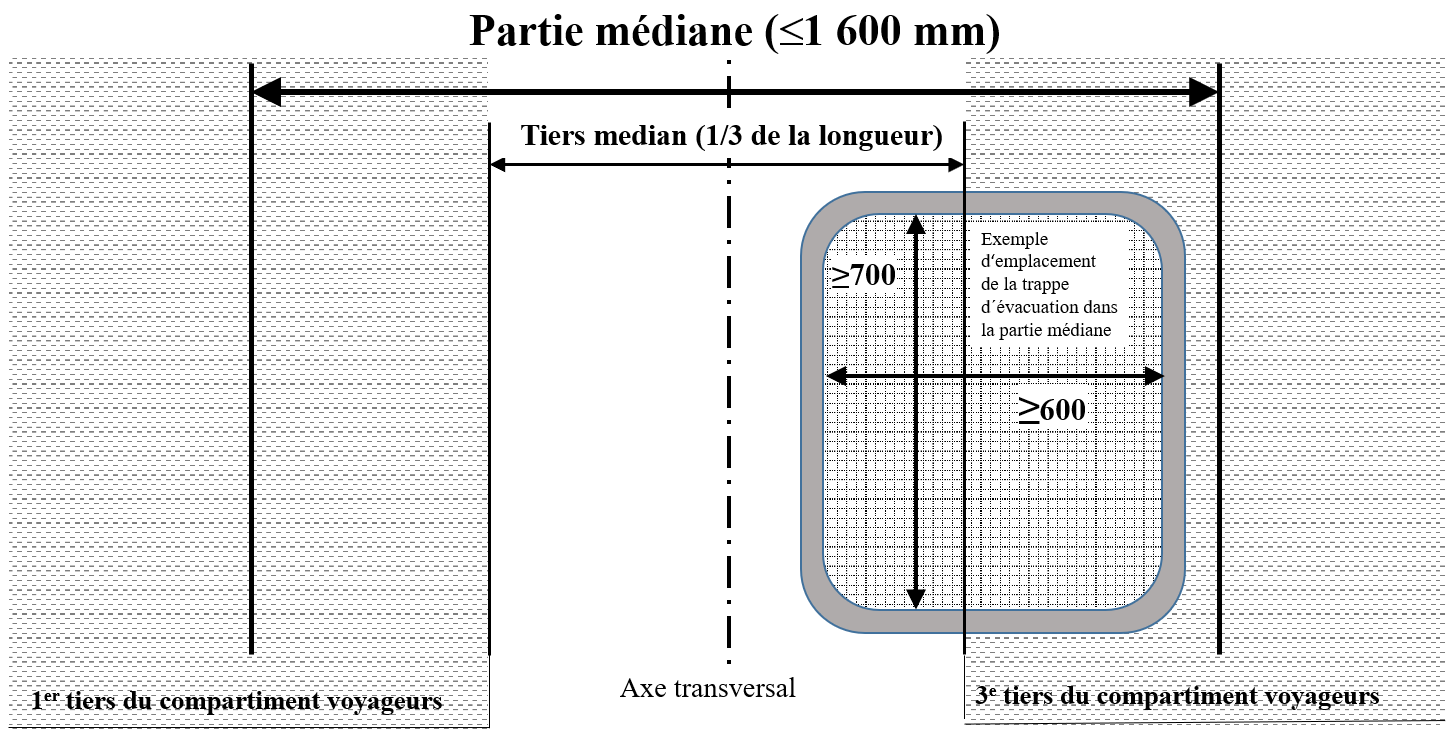 (Dimensions en mm) ».E/ECE/324/Rev.2/Add.106/Rev.7/Amend.5−E/ECE/TRANS/505/Rev.2/Add.106/Rev.7/Amend.5E/ECE/324/Rev.2/Add.106/Rev.7/Amend.5−E/ECE/TRANS/505/Rev.2/Add.106/Rev.7/Amend.52 novembre 2020